Cantor Salgadinho celebra boa fase com Xande de Pilares em novo projeto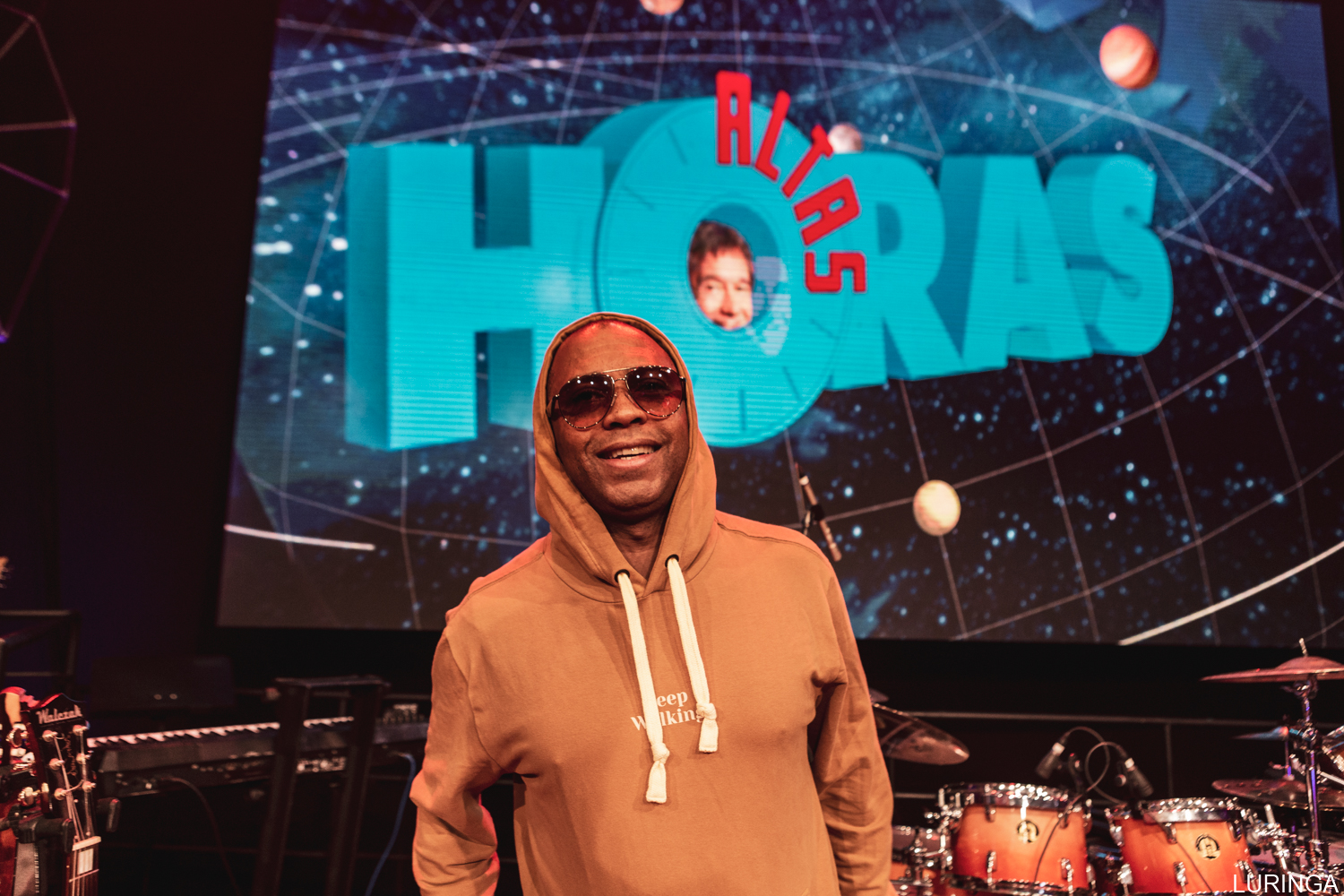 Salgadinho (Base 90)O cantor Salgadinho está sorrindo à toa! Longe dos palcos devido à pandemia, o ícone do pagode se reinventou e agora colhe os frutos. “Onde Andará Você”, primeiro single do novo projeto Casa do Salgado 2, que conta com participação especial de Xande de Pilares, caiu nas graças do público e tem sido sucesso nos apps de música e no Youtube. Ao lado do ex-líder do grupo Revelação, o artista apresentou sua nova aposta no programa Alta Horas, comandado por Serginho Groisman, no último sábado.O sambista mostra que ainda tem muita lenha para queimar! Mais ativo do que nunca, Salgadinho já lançou 16 singles entre inéditas e regravações - que contam com participações de nomes como Alexandre Pires, Marquinho Sensação, Marcelinho Freitas, Renato da Rocinha, Don Tigre e seu filho Paulo Victor – tudo isso em apenas um ano. A quantidade de canções lançadas é um recorde em sua carreira artística.  Além dos singles, o artista já lançou os projetos Salgadinho Experience – Vol. I com mais de 3 milhões de plays, Casa do Salgado Vol. 1 com mais com mais de 400 mil acessos, e agora, Casa do Salgado – Vol. II.Apostando nas redes sociais e construindo o próprio futuro: Aos 51 anos, Salgadinho encontrou nas redes sociais uma ferramenta poderosa para aumentar seu público. Apostando em conteúdos virais e participações especiais de nomes como do humorista Dinho Machado, amigo de longa data, o cantor viu seu número de seguidores quase dobrar e refletir em suas canções. “O passado é lindo, mas o futuro é promissor. Nunca fui tão ligado nas redes sociais, mas entendi a importância na divulgação de um artista e caí de cabeça. O que me impressionou é que os números de seguidores dobraram e as canções têm alcançado um público diferente daquele que já me conhecia”. Eternizado pelos hits como “Inaraí” e Recado à Minha Amada (Lua Vai)”, o ex-líder do Katinguelê diz querer buscar novos sucessos e tem apostado alto. Além das participações recentes, Salgadinho também gravou as canções “Sol e Sal” com Ferrugem, “Química do Amor” ao lado Mumuzinho & Suel, e “Sorte de Aprendiz” com o cantor sertanejo Thiago Brava. As músicas já somam mais de 4 milhões de streamings nos apps de música e mais de 5 milhões de visualizações no Youtube.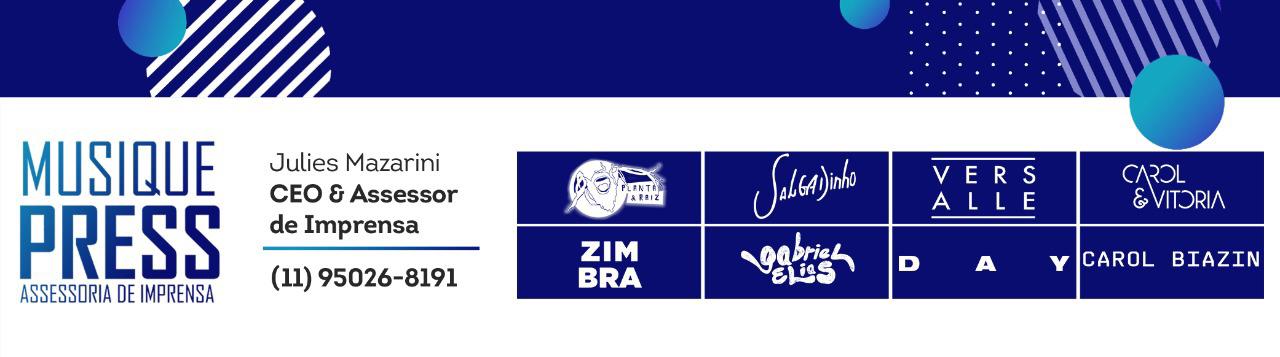 